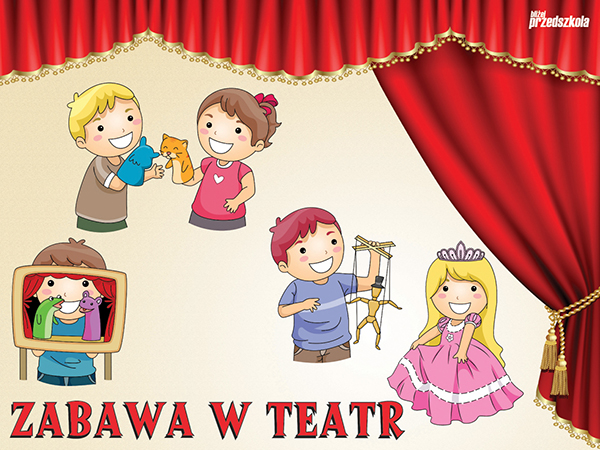 Jak się macie przedszkolaki?Ten tydzień będzie pełen niezwykłych chwil, dzięki którym pobawimy się w teatr.Naszą zabawę rozpoczniemy od rozruszania się.- Maszeruj w różnych kierunkach z wysokim unoszeniem kolan.- Podskakuj na jednej nodze.- Wykonaj „Pajacyka”.Dzisiaj będziemy inscenizować wiersz H. Bechlerowej pt. „Makówkowy teatrzyk”.- Do tego będą nam potrzebne sylwety postaci – mamy, taty, córek: dużej, małej i maleńkiej.- Jak wykonać bohaterów naszego teatrzyku podpowie ci plansza: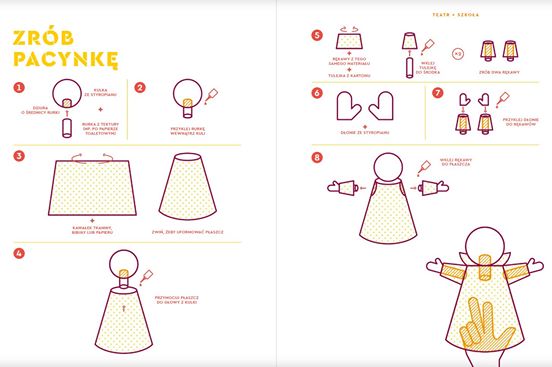 „Makówkowy teatrzyk”:Makówkowy teatrzyk –jest na co popatrzeć!Makówkowa rodzinaPrzedstawienie zaczyna.Jest tata, Mak wąsaty,i mama w chustce w kwiaty,i córeczki w sukienkach:duża,mała,maleńka.Makówkowa rodzinawłaśnie taniec zaczyna.Jest tata Mak z wąsamimacha w górze rękamii kłania się i śpiewa,jak to się mak zasiewa.Do rodziny mówi tak:- Razem z mamą siejcie mak!Sieje mak razem z tatąmama w chustce w kwiatyi córeczki w sukienkach:duża,mała,maleńka.Kończy się przedstawienie!Słuchamy  zapatrzeni…Jest cisza, spokój taki,jakby kto posiał makiem.Odpowiedz na pytania:- Kto występował w przedstawieniu?- Jak wyglądali członkowie rodziny pana Maka?- Co robili?Przypomnij sobie zabawę „Siała baba mak”:Siała baba mak,nie wiedziała jak,a dziad wiedział,nie powiedział,a to było tak…